Государственное бюджетное учреждение города Севастополя «ПАРКИ И СКВЕРЫ»Совет Ленинского Муниципального образования города СевастополяЖУРНАЛЗАМЕЧАНИЙ И ПРЕДЛОЖЕНИЙПО ОБЪЕКТУ:«Капитальный ремонт зеленой зоны в районе пл. Восставших перед зданием УМВД по г. Севастополю»СЕВАСТОПОЛЬ - 2021ЛИСТ ЗАМЕЧАНИЙ И ПРЕДЛОЖЕНИЙ № 1Наименование проекта:«Капитальный ремонт зеленой зоны в районе пл. Восставших перед зданием УМВД по г. Севастополю»Заказчик:Государственное бюджетное учреждение «ПАРКИ И СКВЕРЫ» г. Севастополь, ул. Мельникова, 56+7 (869) 277-75-47Проектная организация:Акционерное общество «СЕВАСТОПОЛЬСТРОЙПРОЕКТ»г. Севастополь, ул. Брестская, 21+7 8692 492624ЛИСТ ЗАМЕЧАНИЙ И ПРЕДЛОЖЕНИЙ № 2Наименование проекта:«Капитальный ремонт зеленой зоны в районе пл. Восставших перед зданием УМВД по г. Севастополю»Заказчик:Государственное бюджетное учреждение «ПАРКИ И СКВЕРЫ» г. Севастополь, ул. Мельникова, 56+7 (869) 277-75-47Проектная организация:Акционерное общество «СЕВАСТОПОЛЬСТРОЙПРОЕКТ»г. Севастополь, ул. Брестская, 21+7 8692 492624ЛИСТ ЗАМЕЧАНИЙ И ПРЕДЛОЖЕНИЙ № 3Наименование проекта:«Капитальный ремонт зеленой зоны в районе пл. Восставших перед зданием УМВД по г. Севастополю»Заказчик:Государственное бюджетное учреждение «ПАРКИ И СКВЕРЫ» г. Севастополь, ул. Мельникова, 56+7 (869) 277-75-47Проектная организация:Акционерное общество «СЕВАСТОПОЛЬСТРОЙПРОЕКТ»г. Севастополь, ул. Брестская, 21+7 8692 492624ЛИСТ ЗАМЕЧАНИЙ И ПРЕДЛОЖЕНИЙ № 4Наименование проекта:«Капитальный ремонт зеленой зоны в районе пл. Восставших перед зданием УМВД по г. Севастополю»Заказчик:Государственное бюджетное учреждение «ПАРКИ И СКВЕРЫ» г. Севастополь, ул. Мельникова, 56+7 (869) 277-75-47Проектная организация:Акционерное общество «СЕВАСТОПОЛЬСТРОЙПРОЕКТ»г. Севастополь, ул. Брестская, 21+7 8692 492624ЛИСТ ЗАМЕЧАНИЙ И ПРЕДЛОЖЕНИЙ № 5Наименование проекта:«Капитальный ремонт зеленой зоны в районе пл. Восставших перед зданием УМВД по г. Севастополю»Заказчик:Государственное бюджетное учреждение «ПАРКИ И СКВЕРЫ» г. Севастополь, ул. Мельникова, 56+7 (869) 277-75-47Проектная организация:Акционерное общество «СЕВАСТОПОЛЬСТРОЙПРОЕКТ»г. Севастополь, ул. Брестская, 21+7 8692 492624ЛИСТ ЗАМЕЧАНИЙ И ПРЕДЛОЖЕНИЙ № 6Наименование проекта:«Капитальный ремонт зеленой зоны в районе пл. Восставших перед зданием УМВД по г. Севастополю»Заказчик:Государственное бюджетное учреждение «ПАРКИ И СКВЕРЫ» г. Севастополь, ул. Мельникова, 56+7 (869) 277-75-47Проектная организация:Акционерное общество «СЕВАСТОПОЛЬСТРОЙПРОЕКТ»г. Севастополь, ул. Брестская, 21+7 8692 492624ЛИСТ ЗАМЕЧАНИЙ И ПРЕДЛОЖЕНИЙ № 7Наименование проекта:«Капитальный ремонт зеленой зоны в районе пл. Восставших перед зданием УМВД по г. Севастополю»Заказчик:Государственное бюджетное учреждение «ПАРКИ И СКВЕРЫ» г. Севастополь, ул. Мельникова, 56+7 (869) 277-75-47Проектная организация:Акционерное общество «СЕВАСТОПОЛЬСТРОЙПРОЕКТ»г. Севастополь, ул. Брестская, 21+7 8692 492624ЛИСТ ЗАМЕЧАНИЙ И ПРЕДЛОЖЕНИЙ № 8Наименование проекта:«Капитальный ремонт зеленой зоны в районе пл. Восставших перед зданием УМВД по г. Севастополю»Заказчик:Государственное бюджетное учреждение «ПАРКИ И СКВЕРЫ» г. Севастополь, ул. Мельникова, 56+7 (869) 277-75-47Проектная организация:Акционерное общество «СЕВАСТОПОЛЬСТРОЙПРОЕКТ»г. Севастополь, ул. Брестская, 21+7 8692 492624ЛИСТ ЗАМЕЧАНИЙ И ПРЕДЛОЖЕНИЙ № 9Наименование проекта:«Капитальный ремонт зеленой зоны в районе пл. Восставших перед зданием УМВД по г. Севастополю»Заказчик:Государственное бюджетное учреждение «ПАРКИ И СКВЕРЫ» г. Севастополь, ул. Мельникова, 56+7 (869) 277-75-47Проектная организация:Акционерное общество «СЕВАСТОПОЛЬСТРОЙПРОЕКТ»г. Севастополь, ул. Брестская, 21+7 8692 492624ЛИСТ ЗАМЕЧАНИЙ И ПРЕДЛОЖЕНИЙ № 10Наименование проекта:«Капитальный ремонт зеленой зоны в районе пл. Восставших перед зданием УМВД по г. Севастополю»Заказчик:Государственное бюджетное учреждение «ПАРКИ И СКВЕРЫ» г. Севастополь, ул. Мельникова, 56+7 (869) 277-75-47Проектная организация:Акционерное общество «СЕВАСТОПОЛЬСТРОЙПРОЕКТ»г. Севастополь, ул. Брестская, 21+7 8692 492624ЛИСТ ЗАМЕЧАНИЙ И ПРЕДЛОЖЕНИЙ № 11Наименование проекта:«Капитальный ремонт зеленой зоны в районе пл. Восставших перед зданием УМВД по г. Севастополю»Заказчик:Государственное бюджетное учреждение «ПАРКИ И СКВЕРЫ» г. Севастополь, ул. Мельникова, 56+7 (869) 277-75-47Проектная организация:Акционерное общество «СЕВАСТОПОЛЬСТРОЙПРОЕКТ»г. Севастополь, ул. Брестская, 21+7 8692 492624ЛИСТ ЗАМЕЧАНИЙ И ПРЕДЛОЖЕНИЙ № 12Наименование проекта:«Капитальный ремонт зеленой зоны в районе пл. Восставших перед зданием УМВД по г. Севастополю»Заказчик:Государственное бюджетное учреждение «ПАРКИ И СКВЕРЫ» г. Севастополь, ул. Мельникова, 56+7 (869) 277-75-47Проектная организация:Акционерное общество «СЕВАСТОПОЛЬСТРОЙПРОЕКТ»г. Севастополь, ул. Брестская, 21+7 8692 492624ЛИСТ ЗАМЕЧАНИЙ И ПРЕДЛОЖЕНИЙ № 13Наименование проекта:«Капитальный ремонт зеленой зоны в районе пл. Восставших перед зданием УМВД по г. Севастополю»Заказчик:Государственное бюджетное учреждение «ПАРКИ И СКВЕРЫ» г. Севастополь, ул. Мельникова, 56+7 (869) 277-75-47Проектная организация:Акционерное общество «СЕВАСТОПОЛЬСТРОЙПРОЕКТ»г. Севастополь, ул. Брестская, 21+7 8692 492624ЛИСТ ЗАМЕЧАНИЙ И ПРЕДЛОЖЕНИЙ № 14Наименование проекта:«Капитальный ремонт зеленой зоны в районе пл. Восставших перед зданием УМВД по г. Севастополю»Заказчик:Государственное бюджетное учреждение «ПАРКИ И СКВЕРЫ» г. Севастополь, ул. Мельникова, 56+7 (869) 277-75-47Проектная организация:Акционерное общество «СЕВАСТОПОЛЬСТРОЙПРОЕКТ»г. Севастополь, ул. Брестская, 21+7 8692 492624ЛИСТ ЗАМЕЧАНИЙ И ПРЕДЛОЖЕНИЙ № 15Наименование проекта:«Капитальный ремонт зеленой зоны в районе пл. Восставших перед зданием УМВД по г. Севастополю»Заказчик:Государственное бюджетное учреждение «ПАРКИ И СКВЕРЫ» г. Севастополь, ул. Мельникова, 56+7 (869) 277-75-47Проектная организация:Акционерное общество «СЕВАСТОПОЛЬСТРОЙПРОЕКТ»г. Севастополь, ул. Брестская, 21+7 8692 492624ЛИСТ ЗАМЕЧАНИЙ И ПРЕДЛОЖЕНИЙ № 16Наименование проекта:«Капитальный ремонт зеленой зоны в районе пл. Восставших перед зданием УМВД по г. Севастополю»Заказчик:Государственное бюджетное учреждение «ПАРКИ И СКВЕРЫ» г. Севастополь, ул. Мельникова, 56+7 (869) 277-75-47Проектная организация:Акционерное общество «СЕВАСТОПОЛЬСТРОЙПРОЕКТ»г. Севастополь, ул. Брестская, 21+7 8692 492624ЛИСТ ЗАМЕЧАНИЙ И ПРЕДЛОЖЕНИЙ № 17Наименование проекта:«Капитальный ремонт зеленой зоны в районе пл. Восставших перед зданием УМВД по г. Севастополю»Заказчик:Государственное бюджетное учреждение «ПАРКИ И СКВЕРЫ» г. Севастополь, ул. Мельникова, 56+7 (869) 277-75-47Проектная организация:Акционерное общество «СЕВАСТОПОЛЬСТРОЙПРОЕКТ»г. Севастополь, ул. Брестская, 21+7 8692 492624ЛИСТ ЗАМЕЧАНИЙ И ПРЕДЛОЖЕНИЙ № 18Наименование проекта:«Капитальный ремонт зеленой зоны в районе пл. Восставших перед зданием УМВД по г. Севастополю»Заказчик:Государственное бюджетное учреждение «ПАРКИ И СКВЕРЫ» г. Севастополь, ул. Мельникова, 56+7 (869) 277-75-47Проектная организация:Акционерное общество «СЕВАСТОПОЛЬСТРОЙПРОЕКТ»г. Севастополь, ул. Брестская, 21+7 8692 492624ЛИСТ ЗАМЕЧАНИЙ И ПРЕДЛОЖЕНИЙ № 19Наименование проекта:«Капитальный ремонт зеленой зоны в районе пл. Восставших перед зданием УМВД по г. Севастополю»Заказчик:Государственное бюджетное учреждение «ПАРКИ И СКВЕРЫ» г. Севастополь, ул. Мельникова, 56+7 (869) 277-75-47Проектная организация:Акционерное общество «СЕВАСТОПОЛЬСТРОЙПРОЕКТ»г. Севастополь, ул. Брестская, 21+7 8692 492624ЛИСТ ЗАМЕЧАНИЙ И ПРЕДЛОЖЕНИЙ № 20Наименование проекта:«Капитальный ремонт зеленой зоны в районе пл. Восставших перед зданием УМВД по г. Севастополю»Заказчик:Государственное бюджетное учреждение «ПАРКИ И СКВЕРЫ» г. Севастополь, ул. Мельникова, 56+7 (869) 277-75-47Проектная организация:Акционерное общество «СЕВАСТОПОЛЬСТРОЙПРОЕКТ»г. Севастополь, ул. Брестская, 21+7 8692 492624ЛИСТ ЗАМЕЧАНИЙ И ПРЕДЛОЖЕНИЙ № 21Наименование проекта:«Капитальный ремонт зеленой зоны в районе пл. Восставших перед зданием УМВД по г. Севастополю»Заказчик:Государственное бюджетное учреждение «ПАРКИ И СКВЕРЫ» г. Севастополь, ул. Мельникова, 56+7 (869) 277-75-47Проектная организация:Акционерное общество «СЕВАСТОПОЛЬСТРОЙПРОЕКТ»г. Севастополь, ул. Брестская, 21+7 8692 492624ЛИСТ ЗАМЕЧАНИЙ И ПРЕДЛОЖЕНИЙ № 22Наименование проекта:«Капитальный ремонт зеленой зоны в районе пл. Восставших перед зданием УМВД по г. Севастополю»Заказчик:Государственное бюджетное учреждение «ПАРКИ И СКВЕРЫ» г. Севастополь, ул. Мельникова, 56+7 (869) 277-75-47Проектная организация:Акционерное общество «СЕВАСТОПОЛЬСТРОЙПРОЕКТ»г. Севастополь, ул. Брестская, 21+7 8692 492624ЛИСТ ЗАМЕЧАНИЙ И ПРЕДЛОЖЕНИЙ № 23Наименование проекта:«Капитальный ремонт зеленой зоны в районе пл. Восставших перед зданием УМВД по г. Севастополю»Заказчик:Государственное бюджетное учреждение «ПАРКИ И СКВЕРЫ» г. Севастополь, ул. Мельникова, 56+7 (869) 277-75-47Проектная организация:Акционерное общество «СЕВАСТОПОЛЬСТРОЙПРОЕКТ»г. Севастополь, ул. Брестская, 21+7 8692 492624ЛИСТ ЗАМЕЧАНИЙ И ПРЕДЛОЖЕНИЙ № 24Наименование проекта:«Капитальный ремонт зеленой зоны в районе пл. Восставших перед зданием УМВД по г. Севастополю»Заказчик:Государственное бюджетное учреждение «ПАРКИ И СКВЕРЫ» г. Севастополь, ул. Мельникова, 56+7 (869) 277-75-47Проектная организация:Акционерное общество «СЕВАСТОПОЛЬСТРОЙПРОЕКТ»г. Севастополь, ул. Брестская, 21+7 8692 492624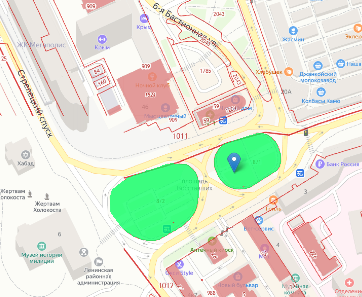 Заявитель:( ФИО )Контактные данные:(телефон, эл. почта, иное - для связи)Текст предложения_____________________________________________________________________________________________________________________________________________________________________________________________________________________________________________________________________________________________________________________________________________________Подпись________________________ ( _________________________________ )Текст предложения_____________________________________________________________________________________________________________________________________________________________________________________________________________________________________________________________________________________________________________________________________________________Подпись________________________ ( _________________________________ )Заявитель:( ФИО )Контактные данные:(телефон, эл. почта, иное - для связи)Текст предложения_____________________________________________________________________________________________________________________________________________________________________________________________________________________________________________________________________________________________________________________________________________________Подпись________________________ ( _________________________________ )Текст предложения_____________________________________________________________________________________________________________________________________________________________________________________________________________________________________________________________________________________________________________________________________________________Подпись________________________ ( _________________________________ )Заявитель:( ФИО )Контактные данные:(телефон, эл. почта, иное - для связи)Текст предложения_____________________________________________________________________________________________________________________________________________________________________________________________________________________________________________________________________________________________________________________________________________________Подпись________________________ ( _________________________________ )Текст предложения_____________________________________________________________________________________________________________________________________________________________________________________________________________________________________________________________________________________________________________________________________________________Подпись________________________ ( _________________________________ )Заявитель:( ФИО )Контактные данные:(телефон, эл. почта, иное - для связи)Текст предложения_____________________________________________________________________________________________________________________________________________________________________________________________________________________________________________________________________________________________________________________________________________________Подпись________________________ ( _________________________________ )Текст предложения_____________________________________________________________________________________________________________________________________________________________________________________________________________________________________________________________________________________________________________________________________________________Подпись________________________ ( _________________________________ )Заявитель:( ФИО )Контактные данные:(телефон, эл. почта, иное - для связи)Текст предложения_____________________________________________________________________________________________________________________________________________________________________________________________________________________________________________________________________________________________________________________________________________________Подпись________________________ ( _________________________________ )Текст предложения_____________________________________________________________________________________________________________________________________________________________________________________________________________________________________________________________________________________________________________________________________________________Подпись________________________ ( _________________________________ )Заявитель:( ФИО )Контактные данные:(телефон, эл. почта, иное - для связи)Текст предложения_____________________________________________________________________________________________________________________________________________________________________________________________________________________________________________________________________________________________________________________________________________________Подпись________________________ ( _________________________________ )Текст предложения_____________________________________________________________________________________________________________________________________________________________________________________________________________________________________________________________________________________________________________________________________________________Подпись________________________ ( _________________________________ )Заявитель:( ФИО )Контактные данные:(телефон, эл. почта, иное - для связи)Текст предложения_____________________________________________________________________________________________________________________________________________________________________________________________________________________________________________________________________________________________________________________________________________________Подпись________________________ ( _________________________________ )Текст предложения_____________________________________________________________________________________________________________________________________________________________________________________________________________________________________________________________________________________________________________________________________________________Подпись________________________ ( _________________________________ )Заявитель:( ФИО )Контактные данные:(телефон, эл. почта, иное - для связи)Текст предложения_____________________________________________________________________________________________________________________________________________________________________________________________________________________________________________________________________________________________________________________________________________________Подпись________________________ ( _________________________________ )Текст предложения_____________________________________________________________________________________________________________________________________________________________________________________________________________________________________________________________________________________________________________________________________________________Подпись________________________ ( _________________________________ )Заявитель:( ФИО )Контактные данные:(телефон, эл. почта, иное - для связи)Текст предложения_____________________________________________________________________________________________________________________________________________________________________________________________________________________________________________________________________________________________________________________________________________________Подпись________________________ ( _________________________________ )Текст предложения_____________________________________________________________________________________________________________________________________________________________________________________________________________________________________________________________________________________________________________________________________________________Подпись________________________ ( _________________________________ )Заявитель:( ФИО )Контактные данные:(телефон, эл. почта, иное - для связи)Текст предложения_____________________________________________________________________________________________________________________________________________________________________________________________________________________________________________________________________________________________________________________________________________________Подпись________________________ ( _________________________________ )Текст предложения_____________________________________________________________________________________________________________________________________________________________________________________________________________________________________________________________________________________________________________________________________________________Подпись________________________ ( _________________________________ )Заявитель:( ФИО )Контактные данные:(телефон, эл. почта, иное - для связи)Текст предложения_____________________________________________________________________________________________________________________________________________________________________________________________________________________________________________________________________________________________________________________________________________________Подпись________________________ ( _________________________________ )Текст предложения_____________________________________________________________________________________________________________________________________________________________________________________________________________________________________________________________________________________________________________________________________________________Подпись________________________ ( _________________________________ )Заявитель:( ФИО )Контактные данные:(телефон, эл. почта, иное - для связи)Текст предложения_____________________________________________________________________________________________________________________________________________________________________________________________________________________________________________________________________________________________________________________________________________________Подпись________________________ ( _________________________________ )Текст предложения_____________________________________________________________________________________________________________________________________________________________________________________________________________________________________________________________________________________________________________________________________________________Подпись________________________ ( _________________________________ )Заявитель:( ФИО )Контактные данные:(телефон, эл. почта, иное - для связи)Текст предложения_____________________________________________________________________________________________________________________________________________________________________________________________________________________________________________________________________________________________________________________________________________________Подпись________________________ ( _________________________________ )Текст предложения_____________________________________________________________________________________________________________________________________________________________________________________________________________________________________________________________________________________________________________________________________________________Подпись________________________ ( _________________________________ )Заявитель:( ФИО )Контактные данные:(телефон, эл. почта, иное - для связи)Текст предложения_____________________________________________________________________________________________________________________________________________________________________________________________________________________________________________________________________________________________________________________________________________________Подпись________________________ ( _________________________________ )Текст предложения_____________________________________________________________________________________________________________________________________________________________________________________________________________________________________________________________________________________________________________________________________________________Подпись________________________ ( _________________________________ )Заявитель:( ФИО )Контактные данные:(телефон, эл. почта, иное - для связи)Текст предложения_____________________________________________________________________________________________________________________________________________________________________________________________________________________________________________________________________________________________________________________________________________________Подпись________________________ ( _________________________________ )Текст предложения_____________________________________________________________________________________________________________________________________________________________________________________________________________________________________________________________________________________________________________________________________________________Подпись________________________ ( _________________________________ )Заявитель:( ФИО )Контактные данные:(телефон, эл. почта, иное - для связи)Текст предложения_____________________________________________________________________________________________________________________________________________________________________________________________________________________________________________________________________________________________________________________________________________________Подпись________________________ ( _________________________________ )Текст предложения_____________________________________________________________________________________________________________________________________________________________________________________________________________________________________________________________________________________________________________________________________________________Подпись________________________ ( _________________________________ )Заявитель:( ФИО )Контактные данные:(телефон, эл. почта, иное - для связи)Текст предложения_____________________________________________________________________________________________________________________________________________________________________________________________________________________________________________________________________________________________________________________________________________________Подпись________________________ ( _________________________________ )Текст предложения_____________________________________________________________________________________________________________________________________________________________________________________________________________________________________________________________________________________________________________________________________________________Подпись________________________ ( _________________________________ )Заявитель:( ФИО )Контактные данные:(телефон, эл. почта, иное - для связи)Текст предложения_____________________________________________________________________________________________________________________________________________________________________________________________________________________________________________________________________________________________________________________________________________________Подпись________________________ ( _________________________________ )Текст предложения_____________________________________________________________________________________________________________________________________________________________________________________________________________________________________________________________________________________________________________________________________________________Подпись________________________ ( _________________________________ )Заявитель:( ФИО )Контактные данные:(телефон, эл. почта, иное - для связи)Текст предложения_____________________________________________________________________________________________________________________________________________________________________________________________________________________________________________________________________________________________________________________________________________________Подпись________________________ ( _________________________________ )Текст предложения_____________________________________________________________________________________________________________________________________________________________________________________________________________________________________________________________________________________________________________________________________________________Подпись________________________ ( _________________________________ )Заявитель:( ФИО )Контактные данные:(телефон, эл. почта, иное - для связи)Текст предложения_____________________________________________________________________________________________________________________________________________________________________________________________________________________________________________________________________________________________________________________________________________________Подпись________________________ ( _________________________________ )Текст предложения_____________________________________________________________________________________________________________________________________________________________________________________________________________________________________________________________________________________________________________________________________________________Подпись________________________ ( _________________________________ )Заявитель:( ФИО )Контактные данные:(телефон, эл. почта, иное - для связи)Текст предложения_____________________________________________________________________________________________________________________________________________________________________________________________________________________________________________________________________________________________________________________________________________________Подпись________________________ ( _________________________________ )Текст предложения_____________________________________________________________________________________________________________________________________________________________________________________________________________________________________________________________________________________________________________________________________________________Подпись________________________ ( _________________________________ )Заявитель:( ФИО )Контактные данные:(телефон, эл. почта, иное - для связи)Текст предложения_____________________________________________________________________________________________________________________________________________________________________________________________________________________________________________________________________________________________________________________________________________________Подпись________________________ ( _________________________________ )Текст предложения_____________________________________________________________________________________________________________________________________________________________________________________________________________________________________________________________________________________________________________________________________________________Подпись________________________ ( _________________________________ )Заявитель:( ФИО )Контактные данные:(телефон, эл. почта, иное - для связи)Текст предложения_____________________________________________________________________________________________________________________________________________________________________________________________________________________________________________________________________________________________________________________________________________________Подпись________________________ ( _________________________________ )Текст предложения_____________________________________________________________________________________________________________________________________________________________________________________________________________________________________________________________________________________________________________________________________________________Подпись________________________ ( _________________________________ )Заявитель:( ФИО )Контактные данные:(телефон, эл. почта, иное - для связи)Текст предложения_____________________________________________________________________________________________________________________________________________________________________________________________________________________________________________________________________________________________________________________________________________________Подпись________________________ ( _________________________________ )Текст предложения_____________________________________________________________________________________________________________________________________________________________________________________________________________________________________________________________________________________________________________________________________________________Подпись________________________ ( _________________________________ )